ҠАРАР                                                                              РЕШЕНИЕОб отмене решений Совета сельского поселения Зириклинский сельсовет муниципального района Шаранский район Республики Башкортостан Руководствуясь ст. 179 Бюджетного кодекса Российской Федерации от 31.07.1998 №145-ФЗ (ред. от 02.11.2013), ст. 29 Устава сельского поселения Зириклинский сельсовет муниципального района Шаранский район Республики Башкортостан, Совет сельского поселения  решил:Отменить следующие решения Совета сельского поселения Зириклинский сельсовет муниципального района Шаранский район Республики Башкортостан:1.1.  № 254 от 26.11.2009 «О программе «Строительство и ремонт улично-дорожной сети автомобильных дорог общего пользования, находящихся в границе сельского поселения Зириклинский сельсовет муниципального района Шаранский район Республики Башкортостан на 2010 -2020 гг»1.2. № 347 от 01.12.2010  «О Программе «Пожарная безопасность жилищного фонда сельского поселения Зириклинский сельсовет муниципального района Шаранский район Республики Башкортостан на 2011-2013 годы»1.3.  №227 от 21.12.2012г. «О Программе борьбы с  преступностью  в  сельском поселении Зириклинский сельсовет муниципального  района Шаранский район Республики Башкортостан на 2013 – 2015 годы» 1.4.  №226 от 21.12.2012г. «О Программе по противодействию злоупотреблению наркотиками и их незаконному обороту в сельском поселении  Зириклинский  сельсовет муниципального района Шаранский район Республики Башкортостан на 2013- 2015 годы» 2. Настоящее решение обнародовать на информационном стенде в здании администрации сельского поселения, разместить на сайте сельского поселения   www.zirikly.sharan-sovet.ru/admin .3. Контроль над исполнением настоящего решения возложить на постоянную комиссию Совета сельского поселения по бюджету, налогам, вопросам муниципальной собственности.Глава сельского поселения                                                              Р.С.Игдеевс. Зириклы17.12.2013№ 352Башкортостан РеспубликаһыШаран районымуниципаль районыЕрекле ауыл Советыауыл биләмәһеЕрекле ауылы, тел.(34769) 2-54-46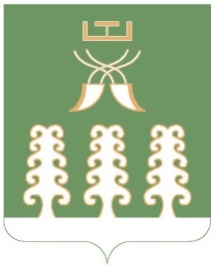 Республика БашкортостанМуниципальный районШаранский районСовет сельского поселенияЗириклинский сельсоветс. Зириклы, тел.(34769) 2-54-46